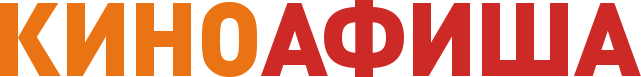 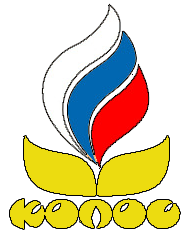 Приглашаем всех желающих на просмотр фильмов в ФОК Колос!Стоимость билета согласно прейскуранту цен: взрослые – 120 руб., дети до 14 лет – 90 руб., студенты – 90 рублей при условии предъявления студенческого билета.Понедельник13:00 «100% волк», Австралия, Бельгия, 2020, 92 мин., 6+, мультфильм, , приключения, семейный16:00 «Гномы в деле!», Германия, 2020, 78 мин., 6+, мультфильм19:00 «Сэм: Песочный эльф», Великобритания, 2020, 105 мин., 6+, фэнтези, семейныйВторник13:00 «Гномы в деле!», Германия, 2020, 78 мин., 6+, мультфильм16:00 «Приключения экспоната», Россия, 2020, 92 мин., 12+, приключения, комедия, драма, мелодрама19:00 «Огонёк – Огниво», Россия, 2020, 92 мин., 6+, мультфильмСреда13:00 «Огонёк – Огниво», Россия, 2020, 92 мин., 6+, мультфильм16:00 «100% волк», Австралия, Бельгия, 2020, 92 мин., 6+, мультфильм, приключения, семейный19:00 «Осторожно, дети!», Россия, 2020, 90 мин., 6+, комедия, мелодрама, семейныйЧетверг13:00 «Осторожно, дети!», Россия, 2020, 90 мин., 6+, комедия, мелодрама, семейный16:00 «Сэм: Песочный эльф», Великобритания, 2020, 105 мин., 6+, фэнтези, семейный19:00 «Полное погружение», Россия, 2020, 83 мин., 6+, мультфильм, комедияПятница13:00 «Гномы в деле!», Германия, 2020, 78 мин., 6+, мультфильм16:00 «Зоя» БЕСПЛАТНО, Россия, 2020, 109 мин., 12+, история, биография, военный, драма19:00 «Приключения экспоната», Россия, 2020, 92 мин., 12+, приключения, комедия, драма, мелодрамаСуббота13:00 «100% волк», Австралия, Бельгия, 2020, 92 мин., 6+, мультфильм, фэнтези, комедия, приключения, семейный16:00 «Огонёк – Огниво», Россия, 2020, 92 мин., 6+, мультфильм19:00 «Полное погружение», Россия, 2020, 83 мин., 6+, мультфильм, комедияВоскресенье13:00 «Сэм: Песочный эльф», Великобритания, 2020, 105 мин., 6+, фэнтези, семейный16:00 «Приключения экспоната», Россия, 2020, 92 мин., 12+, приключения, комедия, драма, мелодрама19:00 «Осторожно, дети!», Россия, 2020, 90 мин., 6+, комедия, мелодрама, семейный